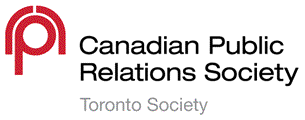 CANADIAN PUBLIC RELATIONS SOCIETY TORONTO INC.BYLAWSAndREGULATIONSARTICLE 1 – NAME AND DESCRIPTIONThe name of this organization shall be THE CANADIAN PUBLIC RELATIONS SOCIETY TORONTO, INC. hereinafter referred to in this as the “Society”.2.	The Society perpetuated the Public Relations Association of Ontario, established in 1948.3.	The Society is a member of he Canadian Public Relations Society, Inc.La Socit anadienne des elations ubliques, Inc., hereinafter referred to in this Constitution as the “National Society”.ARTICLE II –MISSIONDEFINITIONS:ARTICLE IV – MEMBERSHIPThe membership of the Society shall consist of individuals who have met the National Society qualifications required for membership.The granting of membership in the Society indicates that the individual will abide by the Constitution and Bylaws of the Society.Professional Standards, which shall set out the conduct expected of Members. The Code shall be established and may be amended by the Board of Directors.The Board of Directors shall have authority to suspend or expel any Member from CPRS for any one or more of the following grounds:Bylaws, the Code of Professional Standards or written policies of CPRS;b. carrying out any conduct which may be detrimental to CPRS as determined by the Board of Directors in its sole discretion; and c. for any other reason that the Board of Directors in its sole and absolute discretion considers to be reasonable, having regard to any time by notifying the National Society in writing. Membership fees will not be refunded in whole or in part, nor carried forward. Subject to the Articles, upon any termination of membership (by expulsion, resignation or otherwise), the rights of the Member including any rights in the property of the Corporation, automatically cease to exist.ARTICLE V – BOARD OF DIRECTORSThe business and affairs of the Society shall be  a Boardconsisting of:thirteen elected directorsthe immediate past presidentstudent representative (non-voting)The election of the Board of Directors shall be in accordance with the Bylaws.ARTICLE VI – OFFICERSThe officers of the Society shall be the president, first vice-president, second vice-president, treasurer, and secretary.All officers must be elected directors of the Society.All officers must be accredited members of the Society, or have a willingness to pursue their Accreditation at the next available opportunity.All officers shall be elected in accordance with the Bylaws.ARTICLE VII – BOARD MEETINGSRegular meeting of the Board of Directors shall be held in accordance with the Bylaws.ARTICLE VIII – SOCIETY MEETINGSSociety meetings shall be held at such times and places as set out in the Bylaws.ARTICLE IX – FISCAL YEARThe Society or fiscal year ends on June 30th and begins on July 1st in each calendar year.ARTICLE X – FEES AND DUESSociety fees, dues and charges shall be levied in the manner prescribed in the Bylaws.ARTICLE XI – COMMITTEESStanding and special committees shall be appointed as set out in the Regulations.ARTICLE XII – CODE OF PROFESSIONAL STANDARDSMembers of the Society shall   Code of Professional Standards as  in the National ARTICLE XIII – JUDICIAL ENFORCEMENT OF PROFESSIONAL STANDARDSA procedure shall be established and set out in a Schedule to the regulations, in order that the Code of Professional Standards and all other regulatory matters pertaining to the Society can be enforced.ARTICLE XIV – BYLAWSBylaws shall be established by which the Board of Directors and members shall be governed.A Bylaw of the Society shall not be in contradiction of an existing Bylaw of the National Society.ARTICLE XV – AMENDMENTSThe Constitution and Bylaws of the Society may be amended in the following manner:Eighty per cent affirmative vote of the Board of Directors, and,ratification at a general meeting of the Society by a majority vote of the members present who are eligible to vote, and,providing 30 days notice of such meeting has been given to members.. – MEMBERSHIPAn honorary life membership in the Society may be granted by the Board to any member of the Society under the following conditions and terms:The Board shall elect such a member by an 80 per cent vote.The member shall have rendered outstanding service to the Society.The member shall have retired from his or her regular activity in the field of public relations.The honorary life member shall have a vote on Society matters.The honorary life member shall not be eligible for election or appointment to the Board but shall be eligible for appointment to all committees.A member may be suspended from the Society by:Unanimous decision of the Judicial Committee with right or appeal to the Board, or,A majority vote of the elected members of the Board, or,The National Judicial Committee or following appeal to the National Board of Directors.A member may be expelled from the Society by:An 80 per cent vote of the elected members of the Board, or,(ii)	The National Judicial Committee or following appeal to the   National Board of Directors.A member may transfer on request from another member Society to the Society providing:The member is in good standing with the National Society.Fees and dues adjustments are complete according to the Bylaws.A member who leaves the field of public relations may retain a membership in the Society as an inactive member with non-voting privileges.III –BOARD OF DIRECTORSThe Board of Directors shall consist of:Thirteen voting members elected annually by the voting members.The immediate past president of the Society.Student representative (non-voting)The business and property of the Society shall be  the Board.The Board shall be the governing body of the Society.IV- NATIONAL REPRESENTATION1.	The Society shall be represented at the National level by the Toronto Society’s president as a member of the Presidents’ Council.V –OFFICERSThe officers of the Society shall consist of the president, first vice-president, second vice-president, treasurer and secretary, appointed annually except for the president’s position which is also one year but once renewable at the incumbent’s option.The officers shall be elected directors at a time and in a manner set out in the Bylaws.  They must be accredited members or undertake to become such at the first opportunity after joining the board.The president shall be head of the Society and shall carry out the following functions:Preside at all meetings of the membership and the Board of Directors and see that the ylaws of the Society are observed.ppoint all committee chairs subject to the concurrence of the Board. an ex-officio member of all committees. the official spokesperson for the Societyppoint the executive committee with approval of the Board .The first vice-president shall:Act for the president on requestAct for the president when the president is unable to perform presidential duties.Carry out duties assigned by the presidentThe second vice-president shall:Carry out such duties as assigned by the presidentThe treasurer shall:Be responsible for the accounting of all monies collected or disbursed.Present interim financial reports the request of the Board.Present an annual statement, certified as to audit, to the annual meeting of the membership.Recommend to the Board an accredited auditor for the purpose of auditing the accounts prior to the annual meeting.Be custodian of the Society’s investments.Establish with the Society’s bank, signing authority of at least two persons, one of whom may be the executive secretary retained by the Society, and the other the treasurer and/or any other officer.Have the authority, with the concurrence of the Board, to establish a petty cash account for the administrative office.The secretary shall:Keep or cause to keep the Society roll.Keep or cause to keep a record of all official proceedings of the Society and its Board of Directors.Be responsible for all Society notices.Be responsible for all Society reports including those officially required by the provincial government.Should any officer leave office during the course of the year, the Board shall elect another director to  the duties of that officer until such time as the post is filled by election at the inaugural board meeting following the next annual general meeting.VI – MEETINGSBoard meetings shall be heldA Society general meeting shall be calledt times and places as designated by the Board of Directorsor any purpose that the Board of Directors decide will further the work of the Society.at a time and place to be decided upon by the Board, and to be designated as the annual general meeting of the Society.At the call of the president and at any time 23 members are present.Providing 30 days notice has been given to members.The annual general meeting shall be for the purpose of:Receiving the president’s report.Receiving the treasurer’s audited report.Receiving committee reports.Electing the Board of Directors.To carry out any other business that the Board desires.VII – FEES AND DUESMembership dues shall consist of two components – National Society and The Society:(i)	Levied annually on membership anniversary date.The Toronto Society’s component shall be recommended by the Board to the general membership for approval.In force until amended by the Board and approved by a majority of the membership at a general meeting.Invoiced by the National Society.Failure to invoice shall not relieve the member from the responsibility of paying the dues. Sixty days after the date of invoice by the National Society, a letter to a member whose dues are unpaid shall be notice that suspension may follow if payment is not received by the Society.4.   	See  Part IV, Sec. 13 National Regulations– NOMINATIONS AND ELECTIONSNominations and elections to the Board of Directors and election of officers shall be carried out each year in the following manner:The Nominating Committee will present to the voting members a proposed slate of directors not less than 45 days in advance of the annual meeting.Additional nominations will be accepted by the Nominating Committee until 30 days in advance of the annual meeting.All additional nominations mentioned in (ii) must conform with the Bylaws of the Constitution.If additional nominations are received by the specified deadline, the membership shall be notified in advance of the annual general meeting that a ballot election will take place. Official proxy forms will be mailed to the membership. Ballots will be distributed to voting members at the annual general meeting. Two scrutineers shall be appointed by the Nominating Committee chairman.Immediately following the annual general meeting, the newly elected Board shall hold an inaugural meeting to:Elect officers; slate presented by nominating committee.Appoint bank signing officers.Appoint Executive Committee.Retain an Executive Secretary who may be paid a salary and who shall not be a member of the Society.If a director resigns during the year, the Board shall appoint a replacement from the membership. If the director is an officer, the Board shall elect a replacement from amongst its remaining members. – COMMITTEES1.	Standing and special committees of the Society shall be .2.	3.	The chairperson of standing and special committees shall be appointed by the president and shall be ratified by the Board.Directors shall be appointed to liaise with committees.The members of each committee shall be at the discretion of the committee chairperson except for:(i)	The Judicial Committee shall consist of five members  required to sign a confidentiality or non-disclosure agreement. The chair shall be a past-president of the Toronto Society and an with at least seven years’ experience. The chair shall be appointed by the Society President. Four other members who are but not current board members and each have at least seven years’ experience, shall be appointed by the Chair. Members shall be appointed from the government, corporate, not-for-profit and consultancy sectors; one member shall be from the same sector as the named person.(ii)	The Nominating Committee shall consist of three voting members including the chairperson who shall be a past president. None of its members shall be eligible for nomination.The Executive Committee shall consist of the officers plus the immediate past president.The terms of reference for each committee shall be provided to each committee after approval by the Board. Terms of Reference shall be included in the Society’s Regulations.All committees shall be responsible to the Board and shall report to through its chairperson and responsible director.Committees shall be appointed to perform their duties from The President is an ex-officio member of all committees.Revised: September, 1986Revised: May 19, 1994Revised: April 6, 2006Approved: May 25, 2006Approved: May 28, 2013